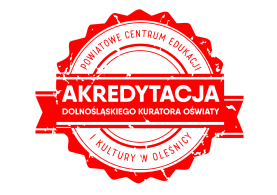 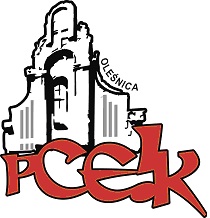 ZAPRASZAMY NA WARSZTAT KOD:  W74Adresaci:  Zainteresowani nauczyciele wszystkich etapów edukacyjnych szkół, przedszkoli, placówek oświatowych.Cele: Zwiększenie świadomości i rozumienia różnych systemów wartości oraz autonomii światopoglądowej.doskonalenie umiejętności transferowania systemów wartości dla obustronnych korzyści,zwiększenie świadomości znaczenia wpływu postaw współpracujących ze sobą osób, wzrost świadomości na temat wpływu systemu wartości na zachowania.Program szkolenia:Wartości a postawy i wybory ludzi.Wartości – ważny element kultury organizacji, zespołów.Jak „A” uruchamia „B”, czyli o wpływie jednych osób na drugie.Jak nauczyciel wpływa (pozytywnie i negatywnie) na uczniów oraz ich rodziców – nie tylko o autorytecie. Koło wartości – autorefleksja i planowanie działań.Termin szkolenia –   27.02.2020 r.      godz. 16.00Czas trwania – 4 godziny dydaktyczne Osoba prowadząca  - Iwona Haba - psycholog, trener, coach, specjalista z zakresu szkoleń psychologicznych.Kierownik merytoryczny - Ryszarda Wiśniewska-Paluch – doradca metodyczny – doradztwo zawodowe PCEiK, konsultant PCEiK ds. psychoedukacji, profilaktyki i wspierania uzdolnień, pedagog szkolny, oligofrenopedagog, socjoterapeuta, szkolny doradca ds. uzależnień, sądowy kurator społeczny.Osoby zainteresowane udziałem w formie doskonalenia prosimy o przesyłanie zgłoszeń do 25.02.2020 r. Zgłoszenie na szkolenie następuje poprzez wypełnienie formularza (załączonego do zaproszenia) i przesłanie go pocztą mailową do PCEiK. Ponadto przyjmujemy telefoniczne zgłoszenia na szkolenia. W przypadku korzystania z kontaktu telefonicznego konieczne jest wypełnienie formularza zgłoszenia w dniu rozpoczęcia szkolenia. Uwaga! Ilość miejsc ograniczona. Decyduje kolejność zapisów.Odpłatność:● nauczyciele z placówek oświatowych prowadzonych przez Miasta i Gminy, które podpisały z PCEiK porozumienie dotyczące doskonalenia zawodowego nauczycieli na 2019 rok oraz z placówek prowadzonych przez Starostwo Powiatowe w Oleśnicy –  20 zł ●  nauczyciele z placówek oświatowych prowadzonych przez Miasta i Gminy, które nie podpisały z PCEiK porozumienia dotyczącego doskonalenia zawodowego nauczycieli na 2019 rok, nauczyciele z placówek niepublicznych  – 100  zł*  w przypadku form liczących nie więcej niż 4 godziny dydaktyczne i realizowanych przez konsultanta/doradcę  metodycznego zatrudnionego w PCEiK.Wpłaty na konto bankowe Numer konta: 26 9584 0008 2001 0011 4736 0005Rezygnacja z udziału w formie doskonalenia musi nastąpić w formie pisemnej (np. e-mail), najpóźniej na 3 dni robocze przed rozpoczęciem szkolenia. Rezygnacja w terminie późniejszym wiąże się z koniecznością pokrycia kosztów organizacyjnych w wysokości 50%. Nieobecność na szkoleniu lub konferencji nie zwalnia z dokonania opłaty.